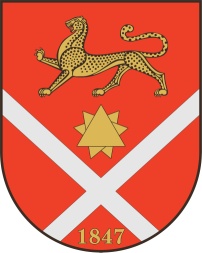 Республика Северная Осетия – АланияроектПравобережный районБесланское городское поселениеСобрание Представителей Бесланского городского поселенияРешение № 105от «14» августа  .                                  	                                   г. Беслан	В соответствии со статьей 35 Федерального закона от 06.10.2003 N 131-ФЗ "Об общих принципах организации местного самоуправления в Российской Федерации", частью 4 статьи 14 Федерального закона от 21.12.2001 N 178-ФЗ "О приватизации государственного и  муниципального имущества", пунктом 8  Правил подготовки и принятия решений об условиях приватизации имущества, находящегося в собственности муниципального образования Бесланского городского поселения, утвержденных решением Собрания представителей Бесланского городского поселения от 12.05.2014 N 97, ввиду несостоявшейся продажи муниципального имущества Бесланского городского поселения, Собрание представителей Бесланского городского поселенияРЕШАЕТ:1. Внести изменения в прогнозный план приватизации имущества, находящегося в собственности муниципального образования Бесланского городского поселения, путем исключения из него следующего объекта движимого имущества муниципального образования Бесланского городского поселения:- Автогрейдер ДЗ – 122 Б-7, год выпуска – 2008, заводской № машины (рамы) – 1620383, двигатель № 80260407, коробка передач № 67, основной ведущий мост (мосты) № 05.3.756, цвет – желтый, вид движителя – колесный, мощность двигателя, кВт. (л.с.) 132 (180), конструкционная масса, кг. – 13500, максимальная конструктивная скорость, км/ч – 37.0, габаритные размеры, мм - 10050 х 2500 х 3400, государственный регистрационный знак СО 78-77 15 rus, место нахождения: Республика Северная Осетия-Алания, г. Беслан, ул. Комсомольская, 2.Опубликовать настоящее решение в газете «Вестник Беслана».Настоящее решение вступает в силу со дня его официального опубликования.Заместитель председателя Собрания представителей Бесланского городского поселения                                                                   С.О. Сокаев         О внесении изменений в прогнозный план приватизации имущества, находящегося в собственности муниципального образования Бесланского городского поселения